	   Sunday, June 23, 2013	   Monday, June 24, 2013	   Tuesday, June 25, 2013	   Wednesday, June 26, 2013	   Thursday, June 27, 2013	   Friday, June 28, 2013	   Saturday, June 29, 20136:00AMHome Shopping  Shopping program.G6:30AMBritain's Greatest Machines: 1910's    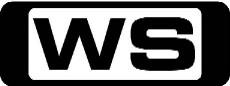 Chris Barrie explores the pivotal moments in Britain's recent engineering past, revealing the key decades and discoveries that forged our nation.PG7:30AMBattleplan: Blitzkrieg  Blitzkrieg is a combat strategy that is hard, fast and merciless. Look at the factors which are essential for modern Blitzkrieg to work, and the inherent dangers which can threaten disaster.PG8:30AMHome Shopping  Shopping program.G9:00AMHome Shopping  Shopping program.G9:30AMProject Xtreme: Bridge Painting (R)  Jason Cameron joins a crew tackling the largest bridge painting project ever undertaken in the U.S. - Manhattan's Queensboro Bridge. It hasn't been stripped and painted for 100 years.PG10:00AMIs It Real?: Ancient Astronauts    Many believe we are the creation of extra-terrestrials. Did aliens mate with primitive humans? Did they help build the pyramids of Egypt, the sprawling lines of Nazca, Peru, the figures on Easter Island?PG11:00AMIs It Real?: Mystery of King Arthur    The popular investigative series, which combines science and best evidence to look at paranormal phenomena, myths and unexplained events.PG  (V)12:00PMTreasure Divers: Bimini (R)    Fizz has been contacted by the Bahamas Ministry of Shipwrecks. While he and Gary wait to find out if the Admiralty is reactivated, they enjoy the mysteries of Bimini undersea and topside.PG1:00PMBig!: Motorcycle Part 1 (R)    Frank wants the team to build the World's Biggest Chopper. Since this will be their toughest build yet, Frank brought in Billy Lane to help out.PG2:00PMMonster Nation  Four highly skilled, ingenious artisans  are under the pressure of a 12 hour clock, designing, constructing and testing machines that are as mind boggling as they are difficult to build.PG3:00PMStyle in Steel (R)    Style in Steel explores the multiple and  complex roles that automobiles have played in our lives. This series is a celebration of the automobile and its enduring beauty.PG3:30PMWild Justice: California: Operation Imposter    Wardens in Central California track a convicted felon who's been posing as a game warden to steal guns and drugs from  unsuspecting mountain residents.PG4:30PMAmerica's Toughest Jobs: Bridge Crew (R)    7 contestants must overcome the fear of heights as they learn the unique skills required for this outrageously dangerous high wire act.PG5:30PMMythbusters: Killer Tissue Box / Splitting Arrow (R) 'CC'    In a car crash, could the tissues kept on the rear shelf of your car be propelled forward with enough force to crush your skull?PG6:30PM7Mate Sunday Night Movie: National Treasure: Book Of Secrets (R) 'CC' (2007)    When Ben's distant grandfather is implicated as a key plotter in Abraham Lincoln's death, Ben seeks out the truth which takes him on a journey across the world. Starring NICOLAS CAGE, JON VOIGHT, HARVEY KEITEL, ED HARRIS and DIANE KRUGER.PG  (V)9:00PM7Mate Sunday Night Movie: Old School (R) (2003)    Three men are disenchanted with life and try to recapture their college days. Starring LUKE WILSON, WILL FERRELL, VINCE VAUGHN, JEREMY PIVEN and ELLEN POMPEO.MA  (S)11:00PM7mate Late Movie: Spring Break (R) (1983)  Two college studs agree to show two nerds a good time on Spring Break. However, a controlling father throws a spanner in the works. Starring DAVID KNELL, PERRY LANG, PAUL LAND, STEVE BASSETT and JAYNE MODEAN.MA  (L)1:00AMDeadliest Warrior: Spartan Vs Ninja    Spartan, the bronze battle tank celebrated in the movie 300; versus a Ninja, Japan's legendary master of death.M2:00AMIs It Real?: Ancient Astronauts    Many believe we are the creation of extra-terrestrials. Did aliens mate with primitive humans? Did they help build the pyramids of Egypt, the sprawling lines of Nazca, Peru, the figures on Easter Island?PG3:00AMIs It Real?: Mystery of King Arthur    The popular investigative series, which combines science and best evidence to look at paranormal phenomena, myths and unexplained events.PG  (V)4:00AMTreasure Divers: Bimini (R)    Fizz has been contacted by the Bahamas Ministry of Shipwrecks. While he and Gary wait to find out if the Admiralty is reactivated, they enjoy the mysteries of Bimini undersea and topside.PG5:00AMBritain's Greatest Machines: 1910's    Chris Barrie explores the pivotal moments in Britain's recent engineering past, revealing the key decades and discoveries that forged our nation.PG6:00AMHome Shopping  Shopping program.G6:30AMHome Shopping  Home ShoppingG7:00AMHandy Manny: Flicker Saves Christmas (R)    A fierce Christmas Eve storm forces Santa to make an emergency stop in town, so the tools team up with the jolly old elf to help him make all of his deliveries on time.G7:30AMA.N.T Farm: The PhANTom Locker (R) 'CC'    Cameron uses a variety of tactics to scare Olive, his over-involved locker neighbour, into changing lockers. Starring CHINA ANNE MCCLAIN, SIERRA MCCORMICK, JAKE SHORT, STEFANIE SCOTT and CARLON JEFFERY.G8:00AMZeke and Luther: Skate Camp (R) 'CC'    Zeke and Luther start a skateboarding camp to encourage kids to take up the sport, but are concerned by Ozzie's lack of enthusiasm during the training sessions. Starring HUTCH DANO, ADAM HICKS, DANIEL CURTIS LEE and RYAN NEWMAN.G8:30AMFish Hooks: We've Got Fish Spirit (R)    Follow three friends from Freshwater High, a school submerged in a giant fish tank in a pet store.G9:00AMNBC Today (R) 'CC'    International news and weather including interviews with newsmakers in the world of politics, business, media, entertainment and sport.10:00AMNBC Meet The Press (R) 'CC'    David Gregory interviews newsmakers from around the world.11:00AMMonster & Mega Machines  The Grimway Carrot Harvester is 14 feet high, plants its wheels 14 foot apart and stretches 28 feet long. Powering this giant is a 400 horsepower diesel engine that can harvest at 6 miles per hour!G12:00PMVerminators: Gator Bait (R)    Verminators follows charismatic company CEO Michael Masterson and his team of pest-busters on their mission to eradicate infestations.PG1:00PMMotor Mate: 1991 Africa Safari Rally (R)    Fifty years after the first Safari Rally  took place in 1953, 48 crews from 17 countries competed in the East African Safari Classic Rally which covered over 5,000 kilometres in 10 days.G2:00PMMotor Mate: Champion Sports Racers (R)  When Enzo Ferrari himself was racing for Alfa Romeo, he dreamed of winning sports car classics such as Millie Miglia. Take a look at the races they contested and the cars which scored these successes.G3:30PMMotor Mate: Graham Hill (R) The Graham Hill story is predominantly o ne of courage and determination - earnin g him two World Championship titles and the admiration of an adoring public.G 4:30PMDream Car Garage (R)    This motoring series showcases the latest exotic cars, test drives and vintage collectables from museums and the rich and famous, and also includes unbelievable auto restorations.PG5:00PMDream Car Garage (R)    This motoring series showcases the latest exotic cars, test drives and vintage collectables from museums and the rich and famous, and also includes unbelievable auto restorations.PG5:30PMWho's Still Standing: An Ivy League Of Their Own (R)    This competitive series offers contestants the chance to win by out-guessing 10 opponents in 10 fast-paced and dramatic trivia battles.G6:30PMSeinfeld: The Chinese Restaurant (R) 'CC'    Jerry, George and Elaine have a harrowing experience trying to get a table without reservations at a crowded Chinese restaurant. Starring JERRY SEINFELD, JASON ALEXANDER, MICHAEL RICHARDS and JULIA LOUIS-DREYFUS.PG7:00PMSeinfeld: The Phone Message (R) 'CC'    After calling up a girl for a second date, George repeatedly gets her answering machine and blurts out a nasty message. He then talks Jerry into helping him to delete the message. Starring JERRY SEINFELD, JASON ALEXANDER, MICHAEL RICHARDS and JULIA LOUIS-DREYFUS.PG7:30PMUltimate Factories: Jack Daniel's    **NEW EPISODE**Travel to Lynchburg, Tennessee, where tradition and technology intersect to make 150 million bottles of Jack Daniel's Old No. 7 each year.PG8:30PMPawn Stars: Chum Goes AWOL / Wheels (R) 'CC'    The Pawn Stars have an opportunity to buy a super-fast AYT Speedboat in need of some serious TLC. And later, the  boys have a chance to buy a very rare 1970s Indian mini-motorcycle. Starring RICHARD HARRISON, RICK HARRISON, COREY HARRISON and CHUMLEE.PG9:30PMAmerican Restoration: Wheel And Deal / Keep On Trucking    **NEW EPISODE**Rick takes the restoration reins after a  turn-of-the-century, horse-drawn fuel delivery wagon from the early 1900s trots into the shop. Starring RICK DALE, TYLER DALE, RON DALE, KOWBOY and TED.PG10:30PMAmerican Pickers: Danielle Goes Picking (R)    After years of begging the guys to let her go on a pick, Danielle finally gets her chance, and the three head off to visit a major collector with a barn full of hidden treasures. Starring MIKE WOLFE and FRANK FRITZ.PG11:30PMBid America: Motor Madness (R)    Paul Mikkelson Boat Motors are a sight see. Impeccably restored, these motors are the biggest names and most powerful engines in the world. This collection will reach top dollar bids.PG12:00AM30 Rock: Senor Macho Solo (R) 'CC'    Liz and Jack finally find love but not with each other in this hilarious episode of 30 Rock. Guest starring SALMA HAYEK and PETER DINKLAGE.PG12:30AMChappelle's Show (R)  Dave takes a realistic look at 'Pretty Woman' and 'The Matrix' and introduces the Wu-Tang Clan's new financial consulting firm.MA  (D,L,A)1:00AM30 Rock: Flu Shot (R) 'CC'    A flu is spreading through 'TGS', but Jack is being selective over who receives vaccinations from Dr. Spaceman. Guest starring SALMA HAYEK. Starring ALEC BALDWIN, TINA FEY, TRACY MORGAN, SCOTT ADSIT and JACK MCBRAYER.PG1:30AMThe Chaser's War On Everything (R) 'CC'    The Chaser put the French style of protesting to the test, and Chris finds out if Australia wants cracked pepper with that? Starring CHRIS TAYLOR, JULIAN MORROW, CRAIG REUCASSEL, ANDREW HANSEN and CHAS LICCIARDELLO.M  (S)2:00AMMonster & Mega Machines  The Grimway Carrot Harvester is 14 feet high, plants its wheels 14 foot apart and stretches 28 feet long. Powering this giant is a 400 horsepower diesel engine that can harvest at 6 miles per hour!G3:00AMVerminators: Gator Bait (R)    Verminators follows charismatic company CEO Michael Masterson and his team of pest-busters on their mission to eradicate infestations.PG4:00AMMotor Mate: 1991 Africa Safari Rally (R)    Fifty years after the first Safari Rally  took place in 1953, 48 crews from 17 countries competed in the East African Safari Classic Rally which covered over 5,000 kilometres in 10 days.G5:00AMDream Car Garage (R)    This motoring series showcases the latest exotic cars, test drives and vintage collectables from museums and the rich and famous, and also includes unbelievable auto restorations.PG5:30AMDream Car Garage (R)    This motoring series showcases the latest exotic cars, test drives and vintage collectables from museums and the rich and famous, and also includes unbelievable auto restorations.PG6:00AMHome Shopping  Shopping program.G6:30AMHome Shopping  Home ShoppingG7:00AMHandy Manny: The Ayala's Christmas Extravaganza / Mini Golf Game (R)    Join Handy Manny, who with the help of his amazing set of talking tools is the town's expert when it comes to repairs.G7:30AMA.N.T Farm: SciANTs Fair (R) 'CC'    Cameron and Lexi find Principal Skidmore's cell phone and plan to collect the reward for returning it. Starring CHINA ANNE MCCLAIN, SIERRA MCCORMICK, JAKE SHORT, STEFANIE SCOTT and CARLON JEFFERY.G8:00AMZeke and Luther: Luck Be A Rodent Tonight (R) 'CC'    Zeke and Luther hire Stinky Cast to shoot a skateboarding video to legitimize themselves as skaters. But Luther's new good luck charm, a rat, eats the only copy of the video before the big premiere. Starring HUTCH DANO, ADAM HICKS, DANIEL CURTIS LEE and RYAN NEWMAN.G8:30AMFish Hooks: Two Clams In Love/Peopleing (R)    Clamantha believes that Oscar's laptop is another clam named Webster and falls in love with it, but soon Webster begins to run out of battery. Then Milo engages in a new dangerous sport.G9:00AMNBC Today (R) 'CC'    International news and weather including interviews with newsmakers in the world of politics, business, media, entertainment and sport.11:00AMMonster & Mega Machines  Weighing 36 tons and and stretching 42 feet long, this tunnel digging device is the device of choice for companies constructing everything from railroad tunnels to sewer tunnels.G12:00PMVerminators: Rats! Bats! Crap! (R)    Verminators follows charismatic company CEO Michael Masterson and his team of pest-busters on their mission to eradicate infestations.PG1:00PMMotor Mate: 2003 Scottish & Jim Clark Rallies (R)    Get ready for some classic rally drama as we relive the 2003 Scottish and Jim Clark Rallies.G2:00PMMotor Mate: GP Winners (R)  This is a comprehensive story of Ferrari - Grand Prix Winners for fifty years!G3:30PMMotor Mate: John Surtees (R) Take a look back at John Surtees world titles, listen in on fascinating, highly nostalgic interviews, and relive the track action that made Surtees such an extraordinary champion.G 4:30PMDream Car Garage (R)    This motoring series showcases the latest exotic cars, test drives and vintage collectables from museums and the rich and famous, and also includes unbelievable auto restorations.PG5:00PMDream Car Garage (R)    This motoring series showcases the latest exotic cars, test drives and vintage collectables from museums and the rich and famous, and also includes unbelievable auto restorations.PG5:30PMWho's Still Standing: Look Out Below (R)    This competitive series offers contestants the chance to win by out-guessing 10 opponents in 10 fast-paced and dramatic trivia battles.G6:30PMSeinfeld: The Apartment (R) 'CC'    Jerry has second thoughts after helping Elaine get an apartment in his building. Starring JERRY SEINFELD, JASON ALEXANDER, MICHAEL RICHARDS and JULIA LOUIS-DREYFUS.PG7:00PMSeinfeld: The Stranded (R) 'CC'    Elaine and Jerry are left stranded at a party after George goes home with his date. Starring JERRY SEINFELD, JASON ALEXANDER, MICHAEL RICHARDS and JULIA LOUIS-DREYFUS.PG7:30PMMythbusters: Myths Revisited: Blown Away / Exploding Cola / In The Rain (R) 'CC'    Adam and Jamie take their detractors head on as they revisit some of their favorite myths. They're going to answer them once and for all and forever silence their critics!PG8:30PMFamily Guy: Spies Reminiscent Of Us / Dog Gone (R) 'CC'    Stewie and Brian are suspicious when Dan  Aykroyd and Chevy Chase move into Cleveland's old house. And later, when Brian accidentally kills a neighbourhood  dog he is shocked that no one cares.M9:30PMFamily Guy: Road To Vegas 'CC'    **NEW EPISODE**Stewie and Brian use Stewie's teleportation device to go to Las Vegas for a Celine Dion concert, but when the machine malfunctions it creates alternate versions of the pair. Starring SETH MACFARLANE, ALEX BORSTEIN, SETH GREEN and MILA KUNIS.M  (V,A)10:00PMAmerican Dad: The Full Cognitive Redaction Of Avery Bullock by the Coward 'CC'    **NEW EPISODE**Stan is shocked when Agent Crisp from CIA Internal Affairs tells him that Deputy Director Bullock is showing early  signs of dementia and must have his memory erased. Starring SETH MACFARLANE, WENDY SCHAAL, RACHEL MACFARLANE, SCOTT GRIMES and DEE BRADLEY BAKER.M10:30PMFamily Guy: The Son Also Draws / Brian: Portrait Of A Dog (R) 'CC'  Peter embarks on a vision quest after Lois gambles away the family car at a Native American casino. Witht he voices ofM11:30PMScare Tactics: Meteor Man / Barbershop Of Blood / Date With The Devil /  This frighteningly funny hidden-camera show has its victims, set up by friends and loved ones, placed into elaborately staged scary situations with movie-style  special effects, makeup and production.M12:00AMCrank Yankers: David Alan Grier, Super Dave Osborne (R) 'CC'  The outrageous comedy where puppets are used to recreate real prank phone calls. Set in the bizarre fictional land of Yankerville.MA  (S)12:30AMChappelle's Show (R)  Dave uncovers racism among Hollywood's animal stars, and Tyrone Biggums returns when his friends hold an intervention.MA  (S,D)1:00AMChappelle's Show (R)  Dave takes Japan by storm in the sci-fi adventure Blackzilla and stars in his own video game; musical guest The Roots.MA  (A,L)1:30AMThe Chaser's War On Everything (R) 'CC'    The Chaser tests out nightclub dress policies, and beats Michael Moore's record for getting thrown out of the most multi-national headquarters in a single day. Starring CHRIS TAYLOR, JULIAN MORROW, CRAIG REUCASSEL, ANDREW HANSEN and CHAS LICCIARDELLO.M2:00AMMonster & Mega Machines  Weighing 36 tons and and stretching 42 feet long, this tunnel digging device is the device of choice for companies constructing everything from railroad tunnels to sewer tunnels.G3:00AMVerminators: Rats! Bats! Crap! (R)    Verminators follows charismatic company CEO Michael Masterson and his team of pest-busters on their mission to eradicate infestations.PG4:00AMMotor Mate: 2003 Scottish & Jim Clark Rallies (R)    Get ready for some classic rally drama as we relive the 2003 Scottish and Jim Clark Rallies.G5:00AMDream Car Garage (R)    This motoring series showcases the latest exotic cars, test drives and vintage collectables from museums and the rich and famous, and also includes unbelievable auto restorations.PG5:30AMDream Car Garage (R)    This motoring series showcases the latest exotic cars, test drives and vintage collectables from museums and the rich and famous, and also includes unbelievable auto restorations.PG6:00AMHome Shopping  Shopping program.G6:30AMHome Shopping  Home ShoppingG7:00AMHandy Manny: Good Fences / Butterflies (R)    Join Handy Manny, who with the help of his amazing set of talking tools is the town's expert when it comes to repairs.G7:30AMA.N.T Farm: StudANT Council (R) 'CC'    After Chyna is denied access into the school dance, Olive suggests Chyna run for A.N.T. representative to change the rules. Starring CHINA ANNE MCCLAIN, SIERRA MCCORMICK, JAKE SHORT, STEFANIE SCOTT and CARLON JEFFERY.G8:00AMZeke and Luther: The Big Red Stacking Machine (R) 'CC'    Luther discovers that he has a talent for cup stacking and faces a difficult choice when he's asked to join the cup stacking tour. Meanwhile, Zeke attempts to break a skateboarding record. Starring HUTCH DANO, ADAM HICKS, DANIEL CURTIS LEE and RYAN NEWMAN.G8:30AMFish Hooks: Pamela Hamster Returns/Parasite Fright (R)    Follow three friends from Freshwater High, a school submerged in a giant fish tank in a pet store.G9:00AMNBC Today (R) 'CC'    International news and weather including interviews with newsmakers in the world of politics, business, media, entertainment and sport.11:00AMMonster & Mega Machines  In this action packed hour we will put face with five of the most fearsome carving machines on Earth. From an Unloading machine to a wood eating monster we will show how these beasts rumble!G12:00PMVerminators: Mister Whiskers Was A Rat (R)    Verminators follows charismatic company CEO Michael Masterson and his team of pest-busters on their mission to eradicate infestations.PG1:00PMMotor Mate: Fangio & Moss - Friendly Rivals (R)  One of the most enduring motor racing rivalries is that between Stirling Moss and Juan Manuel Fangio. We witness the extraordinary battle between these men who dominated Grand Prix racing.G2:50PMMotor Mate: Great Cars Wars (R)  Get set for the ultimate collection of motorsport mayhem as we bring you the most spectacular crashes, passes, rolls, stunts and racing showdowns.PG3:30PMMotor Mate: Mike Hawthorn (R) Mike Hawthorn was undoubtedly one of the most talented and flamboyant racing drivers of his generation.G 4:30PMDream Car Garage (R)  Paint stripping with Greg from Legendary Motorcar. Get professional tips on cleaning & conditioning interior & convertible tops. Plus, Rebuilding engines, and blocks & cylinders with Mike Curly.G5:00PMZoom TV    Zoom TV explores everything that drives,  flies and floats; focusing on their functions, versatility and of course, reliability.PG5:30PMWho's Still Standing: The Need For Speed (R)    This competitive series offers contestants the chance to win by out-guessing 10 opponents in 10 fast-paced and dramatic trivia battles.G6:30PMSeinfeld: The Statue (R) 'CC'    Elaine talks Jerry into hiring a friend who's working his way through college by  cleaning people's homes. When a statue goes missing Jerry suspects the student and is unsure of how to get it back. Starring JERRY SEINFELD, JASON ALEXANDER, MICHAEL RICHARDS and JULIA LOUIS-DREYFUS.PG7:00PMSeinfeld: The Heart Attack (R) 'CC'    George, ever the hypochondriac, thinks he's having a heart attack and, at Kramer's urging, seeks the advice of a 'holistic' healer. Starring JERRY SEINFELD, JASON ALEXANDER, MICHAEL RICHARDS and JULIA LOUIS-DREYFUS.PG7:30PMPawn Stars: Shocking Chum / Pezzed Off (R) 'CC'    The Pawn Stars are presented with a very  expensive item - sunken treasure from the Taj Mahal dynasty. Then Corey and Chum meet an outspoken Pez collector  looking to sell 50 pieces of Americana. Starring RICHARD HARRISON, RICK HARRISON, COREY HARRISON and CHUMLEE.PG8:30PMHardcore Pawn: Banned For Life / Rematch: Ashley vs. Tressa (R)    A woman pays her pawn payment, only to get into an argument when she has to pay interest. Then, Tressa, a former employee who was fired returns to  sell the watch she bought from American  Jewellery. Starring LES GOLD, SETH GOLD, ASHLEY GOLD and RICH.M9:30PMAmerican Pickers: Where's Aldo? / What's In The Box?    **NEW EPISODE**In Pennsylvania, Mike and Frank pick in some unique places including a funeral home and a prosthetic limb factory. Then  they visit a New York collector who's filled a train station with vintage cars. Starring MIKE WOLFE and FRANK FRITZ.PG11:30PMRude Tube: We Salute You (R)    From the outrageously wacky to the downright rude, see many of the internet's wonderful video offerings in one place.M12:00AMChappelle's Show (R)  Dave presents the History Channel's coverage of great inner city gang wars from the 1980's; musical guest Gza.MA  (D,A)12:30AMCrank Yankers: Robert Smigel, Adam Carolla (R) 'CC'  The outrageous comedy where puppets are used to recreate real prank phone calls. Set in the bizarre fictional land of Yankerville.MA  (S)1:00AM30 Rock: Retreat To Move Forward (R) 'CC'    Jack is nervous about the corporate retreat, so he recruits Liz support. Jenna is at the mercy of Frank when she needs help. Starring ALEC BALDWIN, TINA FEY, TRACY MORGAN, SCOTT ADSIT and JACK MCBRAYER.PG1:30AMThe Chaser's War On Everything (R) 'CC'    The Chaser put Australians to the scientology gullibility test, and Chas takes the world's shortest cab-rides. Starring CHRIS TAYLOR, JULIAN MORROW, CRAIG REUCASSEL, ANDREW HANSEN and CHAS LICCIARDELLO.M2:00AMMonster & Mega Machines  In this action packed hour we will put face with five of the most fearsome carving machines on Earth. From an Unloading machine to a wood eating monster we will show how these beasts rumble!G3:00AMVerminators: Mister Whiskers Was A Rat (R)    Verminators follows charismatic company CEO Michael Masterson and his team of pest-busters on their mission to eradicate infestations.PG4:00AMMotor Mate: Fangio & Moss - Friendly Rivals (R)  One of the most enduring motor racing rivalries is that between Stirling Moss and Juan Manuel Fangio. We witness the extraordinary battle between these men who dominated Grand Prix racing.G6:00AMHome Shopping  Shopping program.G6:30AMHome Shopping  Home ShoppingG7:00AMHandy Manny: Francisco Comes To Town / Broken Drawbridge (R)    Join Handy Manny, who with the help of his amazing set of talking tools is the town's expert when it comes to repairs.G7:30AMA.N.T Farm: Bad RomANTs (R) 'CC'    Fletcher repeatedly tries to sweet-talk Chyna, but she doesn't notice because she is too busy feeling sorry for Gibson who is lonely now that his Nana has a new boyfriend. Starring CHINA ANNE MCCLAIN, SIERRA MCCORMICK, JAKE SHORT, STEFANIE SCOTT and CARLON JEFFERY.G8:00AMZeke and Luther: Summer School (R) 'CC'    Zeke challenges his summer school teacher, Mr. Rucker, to a skateboarding contest to defend his reputation as the best skateboarder in town. Starring HUTCH DANO, ADAM HICKS, DANIEL CURTIS LEE and RYAN NEWMAN.G8:30AMFish Hooks: Riding In Cars With Fish/Milo's Big Idea (R)    Follow three friends from Freshwater High, a school submerged in a giant fish tank in a pet store.G9:00AMNBC Today (R) 'CC'    International news and weather including interviews with newsmakers in the world of politics, business, media, entertainment and sport.11:00AMMonster & Mega Machines  Tonight we get up close and personal with some of the world's most vicious, voracious and downright violent cutting machines!G12:00PMVerminators: Trial By Rat    Verminators follows charismatic company CEO Michael Masterson and his team of pest-busters on their mission to eradicate infestations.PG1:00PMMotor Mate: On The Limit (R)  Follow the story of humble chimney sweeper's apprentice George Shuttleworth dream of becomnig a speed demon and TT champion, and his assault on the fabled Mountain Course on his very own Shuttleworth Snap machine.G2:00PMMotor Mate: Winning Ain't Easy (R)  Discover just what it takes to win in drag racing, saloon cars and rallying, then celebrate the marvellous Gerry Marshall, a prolific race winner and a colourful character who deserves greater prominence in the history of motorsport.G3:00PMMotor Mate: Donington Grand Prix 1937/1938    Take a look at the legendary 1937 and 1938 Grand Prix's at the Donnington Park  circuit.G3:30PMMotor Mate: Fangio (R) The story of the 'Maestro' himself - Juan Manuel Fangio - one of the most successful drivers of all time.G 4:30PMDream Car Garage (R)  In today's Pro Shop: metal replacement on body and metal repair or replacement with Keith Sim. Get professional tips on maintaining plastic windows in convertible tops. Plus, a 1951 LeSabre.G5:00PMDream Car Garage (R)  In the Pro Shop, we're looking at Frame damage repair and anchoring a rear axle. Get pro tips on engine compartment detailing and frame twisting prevention. Director's choice - a 1957 Chevrolet Bel-Air.G5:30PMWho's Still Standing: Ready Freddie (R)    This competitive series offers contestants the chance to win by out-guessing 10 opponents in 10 fast-paced and dramatic trivia battles.G6:30PMSeinfeld: The Revenge (R) 'CC'    George plots to get revenge on his boss after-being fired; Jerry and Kramer target a laundry owner who they suspect of stealing. Starring JERRY SEINFELD, JASON ALEXANDER, MICHAEL RICHARDS and JULIA LOUIS-DREYFUS.PG7:00PMSeinfeld: The Deal (R) 'CC'    Jerry and Elaine devise a new set of rules for their relationship. Starring JERRY SEINFELD, JASON ALEXANDER, MICHAEL RICHARDS and JULIA LOUIS-DREYFUS.PG7:30PMSwamp People: Troy's Gamble (R)   Troy desperately needs to find a new honey hole, while Mike engineers and builds a perfect aluminium boat from scratch.PG 8:00PMAmerican Stuffers: The Cat Without A Nose    Deep in the backwoods of Romance, Arkansas is a taxidermy shop where people come far and wide to say farewell  to their pets in a special way through pet preservation.PG8:30PMHardcore Pawn: Family Traitor! (R)   Seth makes a major mistake that could lead the store to a financial disaster. As he scrambles to find a solution, Ashley rats him out to Les and creates a war zone.M 9:30PMAuction Kings: Motorized Bar Stool / Ms. Pac-Man Arcade Game   **NEW EPISODE**When a vintage Ms. Pac-Man Arcade Game is brought to Gallery 63 for auction, Paul challenges the crew to see who can score the highest.PG 10:30PMOperation Repo: She's The One Responsible/ Voodoo Deadbeat/ The Keys Are In   **NEW EPISODE**Operation Repo looks inside the fast paced, high-pressure world of repossession with a team of highly-trained professionals from California's San Fernando Valley.M 11:00PMOperation Repo (R) Follow the rough and tough Operation Repo team as they carry out car repossessions from California's San Fernando Valley.M 11:30PMJail (R) Officer Witt processes a man for Public Intoxication. Officer Cardwell discusses the communication methods employed in the prison.M 2:00AMMonster & Mega Machines  Tonight we get up close and personal with some of the world's most vicious, voracious and downright violent cutting machines!G3:00AMVerminators: Trial By Rat    Verminators follows charismatic company CEO Michael Masterson and his team of pest-busters on their mission to eradicate infestations.PG4:00AMMotor Mate: On The Limit (R)  Follow the story of humble chimney sweeper's apprentice George Shuttleworth dream of becomnig a speed demon and TT champion, and his assault on the fabled Mountain Course on his very own Shuttleworth Snap machine.G5:00AMDream Car Garage (R)  In today's Pro Shop: metal replacement on body and metal repair or replacement with Keith Sim. Get professional tips on maintaining plastic windows in convertible tops. Plus, a 1951 LeSabre.G5:30AMHome Shopping  Home ShoppingG6:00AMHome Shopping  Shopping program.G6:30AMHome Shopping  Home ShoppingG7:00AMHandy Manny: Pepe's Rocket / The Best Vacation Ever (R)    When Manny's nephew Pepe loses his rocket in the woods, Manny and the tools help him build a new one so that he is still able to enter the rocket- flying competition.G7:30AMA.N.T Farm: The InformANT (R) 'CC'    Chyna wants a new designer bag that all the girls in high school are wearing, but her father, Darryl, gets her a hideous used bag from the evidence locker. Starring CHINA ANNE MCCLAIN, SIERRA MCCORMICK, JAKE SHORT, STEFANIE SCOTT and CARLON JEFFERY.G8:00AMZeke and Luther: Haunted Board (R) 'CC'    Zeke and Luther unknowingly buy a skateboard that has supernatural powers and the skateboard leads them on a spooky adventure to find its original owner. Starring HUTCH DANO, ADAM HICKS, DANIEL CURTIS LEE and RYAN NEWMAN.G8:30AMFish Hooks: Good Morning, Freshwater/Diary of a Lost Fish (R)    Follow three friends from Freshwater High, a school submerged in a giant fish tank in a pet store.G9:00AMNBC Today (R) 'CC'    International news and weather including interviews with newsmakers in the world of politics, business, media, entertainment and sport.11:00AMMonster & Mega Machines  Tonight we look at the world's biggest material munching Mega Machines. Machines that like to liquidate limestone, spit some mud and chew through forests like marshmellows.G12:00PMVerminators: They're Not Your Friends (R)    Verminators follows charismatic company CEO Michael Masterson and his team of pest-busters on their mission to eradicate infestations.PG1:00PMMotor Mate: Ferrari at 60 (R)  Ferrari at Sixty charts the history of the marque, from Enzo Ferrari's involvement with Alfa Romeo, through the greatest cars to today's incredible gatherings around the world.G3:30PMMotor Mate: Rindt & Von Trips (R) Take a look at historical footage of Formula One drivers Jochen Rindt and Wolfgang von Trips.G 4:30PMDream Car Garage (R)  In the pro shop, we're looking at first coat of paint at BASF Get pro tips on trunk detailing undercoating and trunk finish & overspray at Legendary. Director's choice - a 1965 C-Code Mustang Convertible.G5:00PMDream Car Garage (R)  In the pro shop, we're looking at detailing the suspension parts and front suspension on a 1932 Chevy. Get pro tips on detailing lights & trim. Director's Choice - a 1966 Pontiac GTO Tri-power Convertible.G5:30PM7Mate Friday Night Movie: Smokey And The Bandit II (R) 'CC' (1980)    In this hilarious sequel, Bandit, Snowman and Frog attempt to earn $400,000 by transporting an elephant from a dock in Miami. Starring BURT REYNOLDS, JACKIE GLEASON, DOM DELUISE, SALLY FIELD and JERRY REED.PG  (A)7:30PM Program T.B.A. **  8:30PM7Mate Friday Night Movie: The Scorpion King (R) (2002)    A ruthless warlord resolves to rid the desert of its few remaining tribes, prompting them to seek the help of a legendary assassin. Starring DWAYNE JOHNSON, STEVEN BRAND, MICHAEL CLARKE DUNCAN, KELLY HU and BERNARD HILL.M  (V)10:30PM7mate Late Movie: Nowhere To Run (R) (1993)    Escaped convict Sam Gillen single handily takes on ruthless developers determined to evict Clydie - a widow with two young children. Nobody knows who Sam is. Starring JEAN-CLAUDE VAN DAMME, ROSANNA ARQUETTE, KIERAN CULKIN, TED LEVINE and TIFFANY TAUBMAN.M  (V,L)12:30AM30 Rock: Generalissimo (R) 'CC'    Liz discovers she has a handsome and newly single neighbour she'd like to meet after receiving his mail by mistake. Starring ALEC BALDWIN, TINA FEY, TRACY MORGAN, SCOTT ADSIT and JACK MCBRAYER.PG1:00AMUnsolved Mysteries (R)  What is the eerie apparition that has been seen by hundreds of people in Arkansas? Then, who killed this rap star's girlfriend?M2:00AMUnsolved Mysteries (R)  Why do animals act in such a way that is totally out of character and unexpected? What message does one woman have for her foster parents?M3:00AMVerminators: They're Not Your Friends (R)    Verminators follows charismatic company CEO Michael Masterson and his team of pest-busters on their mission to eradicate infestations.PG4:00AMMonster & Mega Machines  Tonight we look at the world's biggest material munching Mega Machines. Machines that like to liquidate limestone, spit some mud and chew through forests like marshmellows.G5:00AMDream Car Garage (R)  In the pro shop, we're looking at first coat of paint at BASF Get pro tips on trunk detailing undercoating and trunk finish & overspray at Legendary. Director's choice - a 1965 C-Code Mustang Convertible.G5:30AMDream Car Garage (R)  In the pro shop, we're looking at detailing the suspension parts and front suspension on a 1932 Chevy. Get pro tips on detailing lights & trim. Director's Choice - a 1966 Pontiac GTO Tri-power Convertible.G6:00AMBritain's Greatest Machines: 1950's: A New World Order    With Britain striving to be a world design leader, some iconic machines stem  from the 1950s, including the Routemaster bus and the Land Rover.PG7:00AMBattleplan: Assault From The Air  We take a look at the key requirements in a Battleplan for Assault from the Air, the changes which technology has brought, and examines their effect on battlefield.PG8:00AMHome Shopping  Shopping program.G8:30AMHome Shopping  Shopping program.G9:00AMNBC Today (R) 'CC'    International news and weather including interviews with newsmakers in the world of politics, business, media, entertainment and sport.11:00AMIs It Real?: Life on Mars    Throughout history our fourth planet Mars has kept us guessing. Join sceptics and believers alike as we try to answer the age old question: Is there life on Mars?PG12:00PMUltimate Spider-Man: The Rise Of The Goblin    Spider-Man leads his team in an epic battle to protect Harry Osborn from the Green Goblin, but even S.H.I.E.L.D. can't protect them when the Goblin teams up with Venom.G12:30PMHook Line and Sinker: Lord Of The Rods    Join the boys for a trip into the wilds the top end and spectacular Arnhem Land,  plus lessons in DIY rod design and the quest to come up with one fishing rod to  rule them all.PG1:00PMTreasure Divers: Mystery of the Gold Plate (R)    25 years ago, a diver lost his life off the coast of Key West bringing up a gold plate similar to one found on the Atocha.PG2:00PMBig!: Motorcycle Part 2 (R)    There's only one week left to finish the bike build for the Santa Maria Bike Show. But, Wink seems a bit concerned that they may not make the deadline for the Santa Maria Bike Show.PG3:00PMProject Xtreme: Central Park (R)  Jason Cameron tries to climb two enormous trees in Central Park to cut huge limbs that threaten Park visitor's below.PG3:30PMWild Justice: California: Snake Shakedown    Wardens on the California coast and in LA's Chinatown investigate the poaching and black market distribution of abalone, a seafood delicacy.PG4:30PMAmerica's Toughest Jobs: Logging (R)    6 contestants head deep into the mountains to chop, choke, and dismember logs.PG5:30PMMythbusters: Chinese Invasion Alarm / Five Second Rule (R) 'CC'    Is an ancient Chinese text alluding to a subterranean sonar system that could apparently detect and intercept an invasion from below true? Is the five-second rule for food really safe to eat?PG6:30PM Program T.B.A. **  11:30PM7Mate Saturday Late Movie: Wild Things: Diamonds In The Rough (2005)     Two young women will stop at nothing for one to gain a $4 million inheritance of two priceless diamonds, while two detectives try to thwart their plans, but find complications abound. Starring SARAH LAINE, SANDRA MCCOY, LINDEN ASHBY, CLAIRE COFFEE and RON MELENDEZ.MA (S,V,A)1:30AMUnsolved Mysteries (R)  Was Rachel Timmerman killed by the same man she was set to testify against? Did a business woman jump from a hotel balcony, or was she pushed?M2:30AMIs It Real?: Life on Mars    Throughout history our fourth planet Mars has kept us guessing. Join sceptics and believers alike as we try to answer the age old question: Is there life on Mars?PG3:30AMAmerica's Toughest Jobs: Logging (R)    6 contestants head deep into the mountains to chop, choke, and dismember logs.PG4:30AMBritain's Greatest Machines: 1950's: A New World Order    With Britain striving to be a world design leader, some iconic machines stem  from the 1950s, including the Routemaster bus and the Land Rover.PG5:30AMHome Shopping  Home ShoppingG